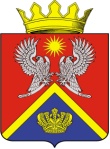 АДМИНИСТРАЦИЯ СУРОВИКИНСКОГОМУНИЦИПАЛЬНОГО РАЙОНАВОЛГОГРАДСКОЙ ОБЛАСТИ ПОСТАНОВЛЕНИЕот 18.02.2022                                        № 126О внесении изменений в муниципальную программуСуровикинского муниципального района «Поддержка учреждений дополнительного образованиядетей в сфере культуры Суровикинского муниципального района Волгоградской области»        В соответствии с Бюджетным кодексом Российской Федерации, Федеральным законом от 6 октября 2003 г. № 131 – ФЗ «Об общих принципах организации местного самоуправления в Российской Федерации», Уставом Суровикинского муниципального района Волгоградской области, администрация Суровикинского муниципального района Волгоградской области постановляет:       1.Внести в муниципальную программу Суровикинского муниципального района «Поддержка учреждений дополнительного образования детей в сфере культуры Суровикинского муниципального района Волгоградской области» (далее – программа), утвержденную постановлением администрации Суровикинского муниципального района от  05.02.2020 № 72 «Об утверждении муниципальной программы  Суровикинского муниципального района «Поддержка учреждений дополнительного образования детей в сфере культуры Суровикинского муниципального района Волгоградской области», следующие изменения:         1.1.В паспорте программы позицию, касающуюся объемов и источников финансирования программы, изложить в следующей редакции:  «                                                                                                                    »;1.2. Раздел 5 программы изложить в следующей редакции:«5. Обоснование объема финансовых ресурсов, необходимых для реализации муниципальной программы         Общий объем финансирования мероприятий муниципальной программы в 2020 - 2022 годах составляет 40325,73044 тыс. рублей, в том числе  средства бюджета района – 34775,83964  тыс. рублей, средства областного бюджета –   5549,8908 тыс. рублей.Данные средства будут направлены на реализацию муниципальной программы по мероприятиям МКУ ДО «ДШИ г. Суровикино»  –   40325,73044 тыс. рублей, из них:        средства бюджета района 34775,83964, в том числе:2020 г. – 12360, 23 тыс. рублей;2021 г. –11995,30964  тыс. рублей;2022 г. – 10420, 3   тыс. рублей;        средства областного бюджета –  5 549,8908  тыс. рублей, в том числе:        2020г. – 26, 401 тыс. рублей;        2021 г. –  14,8483 тыс. рублей;        2022 г. – 5508,6415  тыс. рублей.Мероприятия муниципальной программы и объемы её финансирования могут ежегодно уточняться при формировании проекта бюджета района на соответствующий финансовый год и плановый период.Ресурсное обеспечение муниципальной программы приведено в Приложении 3 к муниципальной программе.»;1.3. Приложение 2 к программе изложить в новой редакции, согласно приложению 1 к настоящему постановлению;1.4. Приложение 3 к программе изложить в новой редакции, согласно приложению 2 к настоящему постановлению.2. Настоящее постановление вступает в силу после его подписания,  подлежит  официальному опубликованию в общественно-политической  газете  Суровикинского района «Заря», размещению на официальном сайте администрации Суровикинского муниципального района в  информационно – телекоммуникационной сети «Интернет» и распространяет своё действие на правоотношения, возникшие с 1 января  2022 г.Глава Суровикинского	муниципального района                                                                        Р.А. СливаОбъемы и источники финансирования муниципальной программыОбщий объем финансирования муниципальной программы составляет 40325,73044 тыс. рублей, в том числе по годам и источникам финансирования:средства бюджета района – 34775,83964 тыс. рублей, в том числе:2020 год – 12360,23 тыс. рублей;2021 год – 11995,30964 тыс. рублей;2022 год –10420,3  тыс. рублей;средства областного бюджета –  5549,8908 тыс.рублей, в том числе:2020 год – 26,401 тыс. руб.2021 год – 14,8483 тыс. руб.2022 год – 5508,6415 тыс.руб.